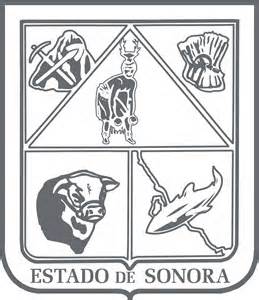                  GOBIERNO DEL ESTADO DE SONORA          	      17-SRH-P14-F01/REV.01            DESCRIPCIÓN DE PUESTO											ID: 1212-009OBJETIVOOperar y conservar la zona del Distrito de Riego de la presa Abelardo L. Rodríguez, con el fin de brindar la asistencia técnica y servicios de riego de aguas negras a los usuarios del Distrito (ejidos Villa de Seris, la Yesca,  San Miguel y Pequeña Propiedad).RESPONSABILIDADESRELACIONES
MEDIDORES DE EFICIENCIADATOS GENERALES DEL PERFILGrado de estudios	Grado de estudios requerido y deseable.	Requerido:  	Deseable:   ¿El puesto requiere alguna especialización académica?	Carrera:	 Ingeniero Agrónomo 	Área:	 Agronomía ¿El puesto requiere experiencia laboral?La experiencia laboral requerida.• 1 año en conocimiento de Agricultura¿La ejecución del puesto requiere del conocimiento del inglés o algún otro idioma?Grado de dominio del idioma inglés¿La ejecución del puesto requiere del conocimiento de manejo de computadora?Nivel de conocimientos de computación.¿Qué nivel de habilidad de trato con personas requiere el puesto?Habilidad de trato con personas.¿Cuál es el nivel de la responsabilidad gerencial necesaria?Nivel de responsabilidad gerencial¿Cuál es el resultado esencial del puesto?El resultado esencial del puesto y el resultado secundario más importante.En primer lugar: 
En segundo lugar:  En relación al servicio a la comunidad y a los objetivos sociales y políticos del Gobierno del Estado, su puesto:Orientación del puesto.Manejo de personal requeridoNúmero de personas a cargo del titular del puestoRecursos financieros a su cargo(M = 000; MM = 000,000 de pesos anuales)¿Si maneja recursos financieros, su responsabilidad sobre ellos es?Tipo de responsabilidad sobre los recursos financieros que maneja.Tipo de Análisis PredominanteMarco de actuación y supervisión recibidaDATOS DE APROBACIÓNInformación provista por:                                                      Información aprobada por:DATOS GENERALESDATOS GENERALESDATOS GENERALESDATOS GENERALESTítulo actual del puesto funcional:Asistente Técnico del Distrito de Riego de la Presa Abelardo L. RodríguezDependencia/Entidad:Secretaría de Agricultura, Ganadería, Recursos Hidráulicos, Pesca y Acuacultura     Área de adscripción:Dirección General de Desarrollo AgrícolaReporta a:Director de Infraestructura AgrícolaPuestos que le reportan:NingunoOperar y conservar el Distrito de Riego de la Presa Abelardo L. Rodríguez.Atender y dar seguimiento a las solicitudes de permiso de riego a usuarios comprendidos dentro del Distrito en los Ejidos Villa de Seris,  La Yesca y San Miguel, así como a la pequeña propiedad.Formular los programas de superficie y cultivos del distrito de riego.Realizar aforos en canales de riego y emisores de aguas residuales.Participar en reuniones del comité directivo de los usuarios del distrito para programación de superficie y cultivos cada ciclo agrícola.Regular y dirigir las acciones relacionadas con la concesión a los productores del uso y aprovechamiento de las aguas negras en áreas agrícolas.Coordinarse con otras dependencias del sector como Comisión Nacional del Agua, Secretaría de Agricultura, Ganadería, Pesca y Alimentación, Organismo Municipal, Operador del Agua Hermosillo, Secretaría de Salubridad y Asistencia.Integrar el expediente.
Internas:
Internas:a) Área Administrativa de SAGARHPA: para recibir los recursos necesarios para el funcionamiento del automóvil de la Dependencia.Externas:Externas:a) Autoridades ejidales y representantes de la pequeña propiedad: para el seguimiento de los riegos y superficies sembradas y cultivos.b) Comisión Nacional del Agua: para verificar cuestiones relacionadas con la información climatológica.c) Organismos operadores del agua: para verificar los volúmenes de agua residual.d) SAGARPA: para dar información sobre productores.e) Sector Salud: para ofrecer apoyo en programas preventivos en el control de epidemias.Número de solicitudes de permiso de riego atendido.Número de aforos en canales de riego y emisores de agua residuales realizados.Índice de cumplimiento en los programas semestrales de cultivos.Número de obras en canales de distrito de riego realizados.Sexo:Estado Civil:Edad:Entre 26 a 60 años. Nombre: Nombre:    Cargo:Asistente Técnico del Distrito de Riego de la Presa Abelardo L. Rodríguez    Cargo:Director de Infraestructura Agrícola